ZGŁOSZENIE DZIECKA  ZAMIESZKAŁEGO W OBWODZIE  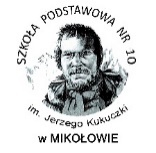 Szkoły Podstawowej nr 10 im.  Jerzego Kukuczki w MikołowieROK SZKOLNY 2023/2024Podpisując niniejsze zgłoszenie, oświadczam, że podane dane są zgodne z prawdą.Jestem świadomy/a odpowiedzialności karnej za złożenie fałszywego oświadczenia, zgodnie z art. 233 Ustawy z dnia
6 czerwca 1997 r. Kodeks Karny (t.j. Dz. U. z 2021 r. poz. 2345 z późn. zm.)Oświadczam, że w przypadku jakichkolwiek zmian w informacjach podanych w formularzu, niezwłocznie powiadomię o nich Przewodniczącego Komisji Rekrutacyjnej.  Zgodnie z zapisami Ustawy z dnia 25 lutego 1964 r. Kodeks rodzinny i opiekuńczy (t.j. Dz. U. z 2020 r. poz. 1359):Art. 97. § 1. Jeżeli władza rodzicielska przysługuje obojgu rodzicom, każde z nich jest obowiązane i uprawnione do jej wykonywania. § 2. Jednakże o istotnych sprawach dziecka rodzice rozstrzygają wspólnie; w braku porozumienia między nimi rozstrzyga sąd opiekuńczy.Art. 98. § 1. Rodzice są przedstawicielami ustawowymi dziecka pozostającego pod ich władzą rodzicielską. Jeżeli dziecko pozostaje pod władzą rodzicielską obojga rodziców, każde z nich może działać  samodzielnie jako przedstawiciel ustawowy dziecka.Pouczona/y o odpowiedzialności karnej wynikającej z Ustawy z dnia 6 czerwca 1997 r. - Kodeks karny art. 233, za składanie fałszywych oświadczeń oświadczam, że decyzja zapisu dziecka do szkoły jest wspólną decyzją rodziców lub też drugie z rodziców nie sprawuje władzy rodzicielskiej nad dzieckiem.Czytelne podpisy rodziców/prawnych opiekunów:Mikołów, dnia …………………                                  1. ………………………………………               2. ……………………………………………… Informacja dla rodziców:Zgodnie z art. 133 ust. 1 Ustawy z dnia 14 grudnia 2016 r. - Prawo oświatowe (t.j. Dz. U. z 2021 r. poz. 1082 z późn. zm.): Do klasy I publicznej szkoły podstawowej, której ustalono obwód, przyjmuje się na podstawie zgłoszenia rodziców dzieci i młodzież zamieszkałe w tym obwodzie.Zgodnie z art. 151 ust. 2 Ustawy z dnia 14 grudnia 2016 r. - Prawo oświatowe (t.j. Dz. U. z 2021 r. poz. 1082 z późn. zm.): Do zgłoszenia dołącza się oświadczenie o miejscu zamieszkania rodziców kandydata i kandydata.Klauzula informacyjna –  zgłoszenie dziecka zamieszkałego                                                                 w obwodzie szkoły podstawowej.Zgodnie z art. 13 Rozporządzenia Parlamentu Europejskiego i Rady (UE) 2016/679 z dnia 27 kwietnia 2016 r. w sprawie ochrony osób fizycznych w związku z przetwarzaniem danych osobowych i w sprawie swobodnego przepływu takich danych oraz uchylenia dyrektywy 95/46/WE (ogólne rozporządzenie o ochronie danych), zwanym dalej RODO informujemy, że:1 Administratorem Pani/Pana danych osobowych jaki i danych osobowych Pani/Pana dziecka jest Szkoła Podstawowa nr 10 im. Jerzego Kukuczki w Mikołowie z siedzibą w Mikołowie przy ul. Krakowska 30, 43-190 Mikołów, reprezentowana przez Dyrektora.2 Inspektor Ochrony Danych Osobowych ma swoją siedzibę w Centrum Usług Wspólnych przy   ul. Karola Miarki 9, e-mail: iod@cuw.mikolow.eu,3) Pani/Pana dane osobowe jaki i dane osobowe Pani/Pana dziecka będą przetwarzane, na podstawie rozdziału 6 ustawy z dnia 14 grudnia 2016r. Prawo oświatowe oraz art.6 ust. 1 lit.c) RODO  w celu  wypełnienia obowiązku prawnego ciążącego na Administratorze w związku z realizacją zadań własnych - zgłoszenia dziecka zamieszkałego w obwodzie  szkoły podstawowej.Pani/Pana dane osobowe jaki i dane osobowe Pani/Pana dziecka będą przetwarzane, na podstawie ustawy  z dnia 14 grudnia 2016r. Prawo oświatowe oraz art.6 ust. 1 lit.c), art.6 ust.1 lit.e), art.9 ust.2 lit.b) RODO  w celu sprawnego realizowania zadań szkoły.Pani/Pana zgody na przetwarzanie danych osobowych w określonym celu i zakresie art. 6 ust. 1 lit. a) , art. 9 ust.2  lit.  a )RODO (tam gdzie przetwarzanie uzależnione jest od wyrażenia zgody). 4)Odbiorcami danych osobowych są:a. organy państwowe lub samorządowe oraz inne podmioty uprawnione na podstawie przepisów prawa, celem wykonania ciążących na administratorze obowiązków statutowych lub ustawowych,b. podmioty świadczące usługi informatyczne oraz podmioty, które dostarczają nam oprogramowanie do wykonania naszych zadań oraz podmioty, które przetwarzają dane na podstawie umów powierzenia, w związku z realizacją zadań w imieniu Administratora . 5)Posiada Pan/Pani prawo żądania:-  dostępu do treści swoich danych- ich sprostowania, usunięcia, ograniczenia przetwarzania,- sprzeciwu. 6) Prawo do cofnięcia zgodyTam, gdzie do przetwarzania danych osobowych konieczne jest wyrażenie zgody, zawsze ma Pan/Pani prawo nie wyrazić zgody, a w przypadku jej wcześniejszego wyrażenia, do cofnięcia zgody.Wycofanie zgody nie ma wpływu na przetwarzanie Pani/Pana danych do momentu jej wycofania.7) Pani/Pana dane osobowe jak i dane osobowe Pani/Pana dziecka nie będą przetwarzane w celu zautomatyzowanego podejmowania decyzji i nie będą profilowane. 8) Podanie danych osobowych jest obowiązkowe i wynika z przepisów prawa.9) Pani/Pana dane osobowe będą przechowywane jedynie w okresie niezbędnym do spełnienia celu, dla którego zostały zebrane lub w okresie wskazanymi przepisami prawa.Zebrane dane osobowe oraz dokumentacja zgromadzona w celu zgłoszenia dziecka do szkoły będą przechowywane nie dłużej niż do końca okresu, w którym uczeń korzysta z wychowania w publicznej szkoły podstawowej.Po spełnieniu celu, dla którego Pani/Pana dane zostały zebrane, mogą one być, przechowywane przez okres przechowywania dokumentacji określony w obowiązujących przepisach, w tym w ustawie z dnia 15 lipca 1983r. o narodowym zasobie archiwalnym i archiwach (Dz.U. Z dnia 2018r., poz.2017 t.j. ze zm.).10) Gdy uzna Pani/Pan, iż przetwarzanie Pani/Pana danych osobowych narusza przepisy o ochronie danych osobowych, przysługuje Pani/Panu prawo do wniesienia skargi do organu nadzorczego – prezes urzędu ochrony Danych Osobowych, 00-193 Warszawa ul. Stawki 2Czytelne podpisy rodziców/prawnych opiekunów:Mikołów, dnia …………………                                  1. ………………………………………               2. ………………………………………………DANE OSOBOWE DZIECKADANE OSOBOWE DZIECKADANE OSOBOWE DZIECKADANE OSOBOWE DZIECKADANE OSOBOWE DZIECKADANE OSOBOWE DZIECKADANE OSOBOWE DZIECKADANE OSOBOWE DZIECKADANE OSOBOWE DZIECKADANE OSOBOWE DZIECKADANE OSOBOWE DZIECKADANE OSOBOWE DZIECKADANE OSOBOWE DZIECKAImię/imionaNazwiskoData urodzeniaPESELW przypadku braku PESEL proszę wpisać serię i nr paszportu lub innego dokumentu potwierdzającego tożsamośćW przypadku braku PESEL proszę wpisać serię i nr paszportu lub innego dokumentu potwierdzającego tożsamośćW przypadku braku PESEL proszę wpisać serię i nr paszportu lub innego dokumentu potwierdzającego tożsamośćW przypadku braku PESEL proszę wpisać serię i nr paszportu lub innego dokumentu potwierdzającego tożsamośćW przypadku braku PESEL proszę wpisać serię i nr paszportu lub innego dokumentu potwierdzającego tożsamośćW przypadku braku PESEL proszę wpisać serię i nr paszportu lub innego dokumentu potwierdzającego tożsamośćAdres zamieszkania dzieckaMiejscowośćMiejscowośćMiejscowośćMiejscowośćMiejscowośćAdres zamieszkania dzieckaUlica, numer domuUlica, numer domuUlica, numer domuUlica, numer domuUlica, numer domuAdres zamieszkania dzieckaKod pocztowy, pocztaKod pocztowy, pocztaKod pocztowy, pocztaKod pocztowy, pocztaKod pocztowy, pocztaDANE RODZICÓW DZIECKA/PRAWNYCH OPIEKUNÓW DZIECKADANE RODZICÓW DZIECKA/PRAWNYCH OPIEKUNÓW DZIECKADANE RODZICÓW DZIECKA/PRAWNYCH OPIEKUNÓW DZIECKADANE RODZICÓW DZIECKA/PRAWNYCH OPIEKUNÓW DZIECKADANE RODZICÓW DZIECKA/PRAWNYCH OPIEKUNÓW DZIECKADANE RODZICÓW DZIECKA/PRAWNYCH OPIEKUNÓW DZIECKADANE RODZICÓW DZIECKA/PRAWNYCH OPIEKUNÓW DZIECKADANE RODZICÓW DZIECKA/PRAWNYCH OPIEKUNÓW DZIECKADANE RODZICÓW DZIECKA/PRAWNYCH OPIEKUNÓW DZIECKADANE RODZICÓW DZIECKA/PRAWNYCH OPIEKUNÓW DZIECKADANE RODZICÓW DZIECKA/PRAWNYCH OPIEKUNÓW DZIECKADANE RODZICÓW DZIECKA/PRAWNYCH OPIEKUNÓW DZIECKADANE RODZICÓW DZIECKA/PRAWNYCH OPIEKUNÓW DZIECKAImię1.1.1.1.1.2.2.2.2.2.2.2.NazwiskoTelefon kontaktowyAdres poczty elektronicznej Adres zamieszkaniaAdres zamieszkaniaAdres zamieszkaniaAdres zamieszkaniaAdres zamieszkaniaAdres zamieszkaniaAdres zamieszkaniaAdres zamieszkaniaAdres zamieszkaniaAdres zamieszkaniaAdres zamieszkaniaAdres zamieszkaniaAdres zamieszkaniaMiejscowośćUlica, numer domuKod pocztowy, poczta